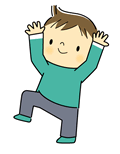 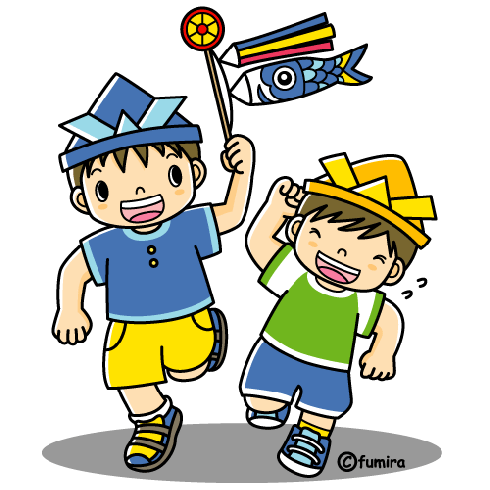 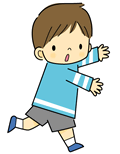 男の子otoko no ko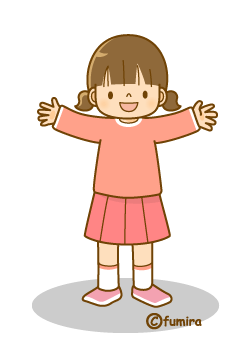 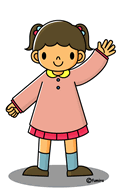 女の子onna no ko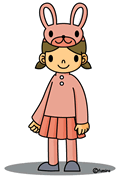 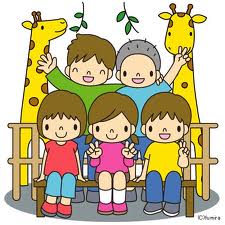 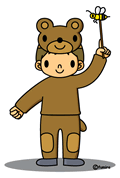 こどもたちkodomotachi   こども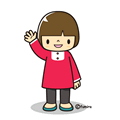      kodomo   こども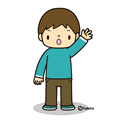       kodomo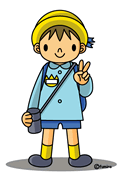 男の子otoko no ko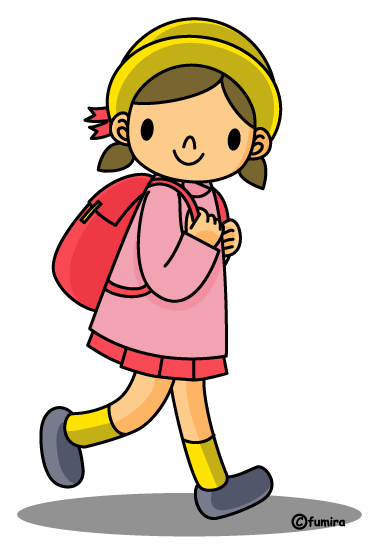 女の子onna no ko女の子女の子onna no ko男の子男の子otoko no ko男 の子女の子男女